igus est à la recherche d'applications originales avec des systèmes de chaînes porte-câbles et des câblesLe 9ème concours vector est lancé, la date limite d'envoi des dossiers est le 9 février 2024Avis à tous les ingénieurs : la nouvelle édition du concours vector est ouverte. Pour la neuvième fois maintenant, l'entreprise récompense des applications qui font preuve de créativité et d'audace dans l'utilisation de chaînes porte-câbles en polymères hautes performances et de câbles. Des prix allant jusqu'à 5 000 € attendent les lauréats.Intelligence artificielle, apprentissage automatique et industrie 4.0 sont des sujets récurrents dans les médias et le grand public. « Leur omniprésence fait facilement oublier que les ingénieurs avancent aussi à grands pas dans des domaines nettement moins médiatisés. Pour le guidage des câbles et des tuyaux dans les machines et les équipements techniques par exemple », explique Benoît Dos Santos, Directeur des Ventes e-chain chez igus France. Des domaines où les ingénieurs doivent faire preuve de plus en plus d'habileté et de savoir-faire.Ce que demandent les clients relève en effet du domaine des superlatifs. Des tuyaux hydrauliques pesant des tonnes déplacés sur plus d'un kilomètre sans la moindre défaillance, dans des excavatrices à godets géantes par exemple. Des câbles de données qui effectuent des mouvements en 3D invraisemblables sur des robots à bras articulé dans les usines. Des systèmes de chaînes porte-câbles respectant les critères salle blanche les plus stricts dans la production de composants électroniques. Ou encore des câbles de commandes capables de tenir dans les espaces les plus petits, à peine plus grands qu'une boîte de cigares. « Chaque jour, nous voyons comment des ingénieurs mettent en œuvre des idées nouvelles avec nos chaînes porte-câbles et nos câbles, partout dans le monde, pour répondre aux exigences de plus en plus élevées auxquelles ils font face. Nos systèmes de chaînes porte-câbles, qui ont une longue durée de vie, apportent aussi une contribution importante en matière de soutenabilité »,ajoute Benoît Dos Santos. « Ce sont ces solutions, qui passent souvent inaperçues mais qui jouent un rôle de plus en plus grand dans la rentabilité des produits, que nous récompensons par le concours vector 2024. »Ingénieurs de tous pays, à vos applications, la course est lancée.Les ingénieurs peuvent dès à présent participer au concours vector sur www.igus.fr/vector. La date limite d'envoi des dossiers est le 9 février 2024. Un jury d'experts, composé de personnalités du monde scientifique, des médias spécialisés, des salons industriels et des associations professionnelles examinera ensuite les projets. Et récompensera les idées les plus originales et les plus performantes se distinguant par leur audace et leur créativité. Le vector d'or et un prix de 5 000 € seront attribuer au gagnant. Le deuxième recevra le vector d'argent et un prix de 2 500 € tandis que le vector de bronze et un prix de 1 000 € iront au troisième. Un vector vert également accompagné d'un prix de 1 000 € récompense des projets se distinguant par leur soutenabilité. La remise des prix du concours vector a traditionnellement lieu pendant la Foire de Hanovre.Développer son réseau, acquérir des clients, explorer des parcours professionnelsigus organise le concours vector pour la neuvième fois déjà. Ce concours a lieu tous les deux ans depuis 2008 et connaît une popularité croissante partout dans le monde. 233 dossiers venus de 36 pays nous sont parvenus en 2022, dont 27 français. C'était alors Gepber Szinpad qui avait remporté le premier prix. L'entreprise hongroise avait mis au point un hall multifonction avec des rangées de sièges automatisées changeant de configuration sur simple appui sur un bouton. La société Dercks Gartenbau avait obtenu le vector vert pour la mise au point d'un chariot d'arrosage de précision destiné à l'arrosage de plantes en pot. « Pour les ingénieurs et les entreprises, le concours vector est aussi une excellente opportunité pour attirer l'attention, élargir des réseaux et acquérir de nouveaux clients », conclut Benoît Dos Santos. « Nous espérons donc que la moisson sera bonne cette année aussi. »Cliquer ici pour participer au concours vector 2024.Légende :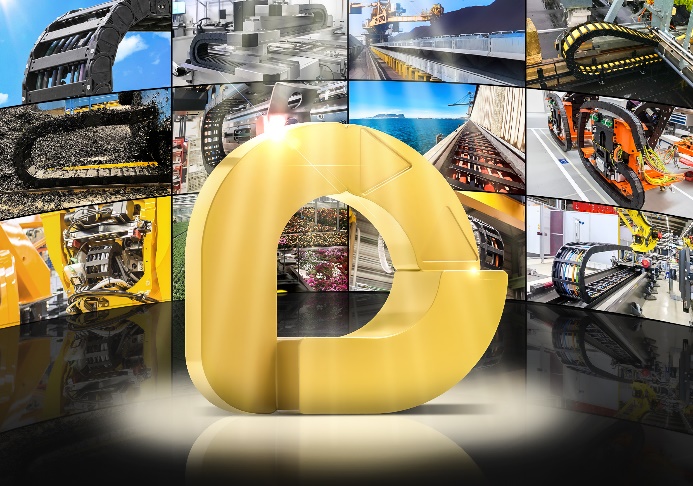 Photo PM5423-1Le concours vector en est à sa neuvième édition et igus est de nouveau à la recherche d'applications intéressantes, créatives et originales faisant appel à des systèmes de chaînes porte-câbles et des câbles. (Source : igus)igus® France, située à Fresnes en Ile de France, est la filiale commerciale du groupe allemande igus® qui développe et produit des plastiques en mouvement. Ces polymères hautes performances sans graisse améliorent la technicité et réduisent les coûts dans toutes les applications dynamiques. igus est leader mondial sur les marchés des chaînes porte-câbles, des câbles ultra-souples ainsi que des paliers lisses, des guidages linéaires, des rotules lisses et des roulements en tribo-polymères. En 2022, igus® France a réalisé un chiffre d’affaires de plus de 28 millions d’euros et le groupe, dont les siège est situé à Cologne en Allemagne, a dépassé un chiffre d’affaires de 1 milliard d’euros. Les recherches effectuées dans le plus grand laboratoire de tests du secteur sont source d'innovations constantes et de sécurité accrue pour les utilisateurs. 234.000 références sont disponibles sur stock et leur durée de vie peut être calculée en ligne. Au cours des années passées, l'entreprise a aussi connu une expansion par le biais de nouvelles gammes de produit, par exemple pour les roulements à billes, les réducteurs pour la robotique, l'impression 3D, la plateforme RBTX pour la robotique lean et les plastiques intelligents pour l'industrie 4.0. Le programme de recyclage de chaînes porte-câbles usagées « chainge » ainsi que l'investissement dans une entreprise qui retransforme en pétrole des déchets en plastique (Plastic2Oil) comptent parmi ses principales contributions dans le secteur de l'environnement. Contact presse :igus® SARL – Nathalie REUTER01.49.84.98.11 nreuter@igus.netwww.igus.fr/presse49, avenue des Pépinières - Parc Médicis - 94260 FresnesTél.: 01.49.84.04.04 - Fax : 01.49.84.03.94 - www.igus.frLes Termes “igus, chainflex, CFRIP, conprotect, CTD, drylin, dry-tech, dryspin, easy chain, e-chain systems, e-ketten, e-kettensysteme, e-skin, flizz, iglide, iglidur, igubal, manus, motion plastics, pikchain, readychain, readycable, speedigus, triflex, plastics for longer life, robolink et xiros“ sont des marques protégées en République Fédérale d'Allemagne et le cas échéant à niveau international.